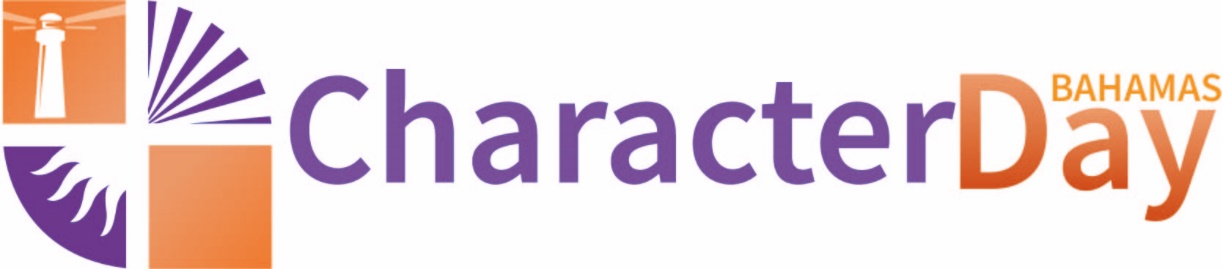 CHARACTER DAY BAHAMAS SMALL GRANTS REPORT TEMPLATECharacter Day Bahamas supports character education initiatives that help to develop the character strengths of people in our community. Please submit your report to characterdaybahamas242@gmail.com by February 28th, 2023.SECTION 1: GRANT INFORMATIONSECTION 2: GRANT ACTIVITIESComplete Table 1 to describe the impact of your activities that were conducted with Character Day Bahamas small grant funding. Project Goal: Outline the overarching goal or issue that was addressed by your projectGive the title or brief description for each activityIdentify the character strength(s) addressed by each activityActivity Status: Indicate if the activity is incomplete, ongoing, or completeResults: Identify the numbers of participants and describe the immediate benefits received by project participants and/or recipients (target audiences)Table 1: Project Outcomes*Please add or delete rows as needed.SECTION 3: CHALLENGES AND LESSONS LEARNEDProjects rarely go exactly as planned. Use this section to discuss any changes that were made to your project, if the changes were made after your small grant application was approved. Please justify the changes by indicating, why the changes were made, and how the changes improved/affected your project. Table 2: Challenges*Please add or delete rows as needed.Comment on lessons learned: What went right? What went wrong? What would you like to improve for future projects? *Please adjust the size of the text box as neededSECTION 4: ATTACHMENTS/INSERTSPlease provide material that highlights the great work that you’ve done. Some examples include:Hyperlinks to social media posts, videos, press coverage etcPhotographs Materials or documents created under the projectDateName of OrganizationProject TitleContact PersonLocationStart-up DateCompletion DateProject Goal:Project Goal:Project Goal:Project Goal:Project Goal:Project Goal:ActivityActivity Title or DescriptionCharacter Strength(s) AddressedTarget Audience(s) (Participants)Activity StatusResultsActivity 1Activity 2ChangeJustification (why were the change made)